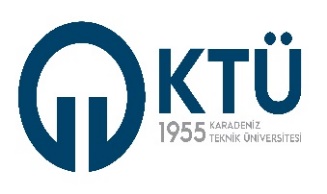 SAĞLIK HİZMETLERİ MESLEK YÜKSEKOKULUSAĞLIK HİZMETLERİ MESLEK YÜKSEKOKULUSAĞLIK HİZMETLERİ MESLEK YÜKSEKOKULUSAĞLIK HİZMETLERİ MESLEK YÜKSEKOKULUSAĞLIK HİZMETLERİ MESLEK YÜKSEKOKULU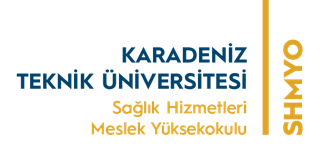 BİRİM ………………………………… PUKÖ DÖNGÜSÜ FORMU  BİRİM ………………………………… PUKÖ DÖNGÜSÜ FORMU  BİRİM ………………………………… PUKÖ DÖNGÜSÜ FORMU  BİRİM ………………………………… PUKÖ DÖNGÜSÜ FORMU  BİRİM ………………………………… PUKÖ DÖNGÜSÜ FORMU  Dok. Kodu: İK. KO. FR.26Yay. Tar: 27.12.2023Yay. Tar: 27.12.2023Revizyon No: 00Revizyon No: 00Rev. Tar: Sayfa Sayısı: 01Planla, Uygula, Kontrol Et, Önlem Al (PUKÖ) Döngüleri:  Sürekli iyileştirmede, üniversitenin planlama ve yönetim yaklaşımı akademiye uygun bir ‟PUKÖ’’ döngüsü ile desteklenmiş olur. Bu ilkeler, aşağıdakilerden oluşan döngüsel bir süreç içerisinde uygulanır.Planla, Uygula, Kontrol Et, Önlem Al (PUKÖ) Döngüleri:  Sürekli iyileştirmede, üniversitenin planlama ve yönetim yaklaşımı akademiye uygun bir ‟PUKÖ’’ döngüsü ile desteklenmiş olur. Bu ilkeler, aşağıdakilerden oluşan döngüsel bir süreç içerisinde uygulanır.Planla, Uygula, Kontrol Et, Önlem Al (PUKÖ) Döngüleri:  Sürekli iyileştirmede, üniversitenin planlama ve yönetim yaklaşımı akademiye uygun bir ‟PUKÖ’’ döngüsü ile desteklenmiş olur. Bu ilkeler, aşağıdakilerden oluşan döngüsel bir süreç içerisinde uygulanır.Planla, Uygula, Kontrol Et, Önlem Al (PUKÖ) Döngüleri:  Sürekli iyileştirmede, üniversitenin planlama ve yönetim yaklaşımı akademiye uygun bir ‟PUKÖ’’ döngüsü ile desteklenmiş olur. Bu ilkeler, aşağıdakilerden oluşan döngüsel bir süreç içerisinde uygulanır.Planla, Uygula, Kontrol Et, Önlem Al (PUKÖ) Döngüleri:  Sürekli iyileştirmede, üniversitenin planlama ve yönetim yaklaşımı akademiye uygun bir ‟PUKÖ’’ döngüsü ile desteklenmiş olur. Bu ilkeler, aşağıdakilerden oluşan döngüsel bir süreç içerisinde uygulanır.Planla, Uygula, Kontrol Et, Önlem Al (PUKÖ) Döngüleri:  Sürekli iyileştirmede, üniversitenin planlama ve yönetim yaklaşımı akademiye uygun bir ‟PUKÖ’’ döngüsü ile desteklenmiş olur. Bu ilkeler, aşağıdakilerden oluşan döngüsel bir süreç içerisinde uygulanır.Planla, Uygula, Kontrol Et, Önlem Al (PUKÖ) Döngüleri:  Sürekli iyileştirmede, üniversitenin planlama ve yönetim yaklaşımı akademiye uygun bir ‟PUKÖ’’ döngüsü ile desteklenmiş olur. Bu ilkeler, aşağıdakilerden oluşan döngüsel bir süreç içerisinde uygulanır.Faaliyetin Ortaya Çıkması ve Belirlenmesi:RİSK ..(no)..: Faaliyetin Ortaya Çıkması ve Belirlenmesi:RİSK ..(no)..: Faaliyetin Ortaya Çıkması ve Belirlenmesi:RİSK ..(no)..: Faaliyetin Ortaya Çıkması ve Belirlenmesi:RİSK ..(no)..: Faaliyetin Adı:Faaliyetin Adı:Faaliyetin Adı:Başlangıç Tarihi: Bitiş Tarihi: Başlangıç Tarihi: Bitiş Tarihi: Başlangıç Tarihi: Bitiş Tarihi: Başlangıç Tarihi: Bitiş Tarihi: Faaliyet Sorumlusu/ Sorumluları:Faaliyet Sorumlusu/ Sorumluları:Faaliyet Sorumlusu/ Sorumluları:PUKÖ DÖNGÜ AŞAMALARIPUKÖ DÖNGÜ AŞAMALARIPUKÖ DÖNGÜ AŞAMALARIPUKÖ DÖNGÜ AŞAMALARIPUKÖ DÖNGÜ AŞAMALARIPUKÖ DÖNGÜ AŞAMALARIPUKÖ DÖNGÜ AŞAMALARIPLANLAMAPLANLAMAUYGULAMAUYGULAMAKONTROL ETME KONTROL ETME ÖNLEM ALMAÖNLEM ALMASONUÇ: SONUÇ: SONUÇ: SONUÇ: SONUÇ: SONUÇ: SONUÇ: HAZIRLAYAN: Birim Kalite Yönetim KomisyonuHAZIRLAYAN: Birim Kalite Yönetim KomisyonuHAZIRLAYAN: Birim Kalite Yönetim KomisyonuHAZIRLAYAN: Birim Kalite Yönetim KomisyonuONAYLAYAN: Prof. Dr. Sevdegül AYDIN MUNGAN (MÜDÜR)ONAYLAYAN: Prof. Dr. Sevdegül AYDIN MUNGAN (MÜDÜR)ONAYLAYAN: Prof. Dr. Sevdegül AYDIN MUNGAN (MÜDÜR)